                          MĚSTYS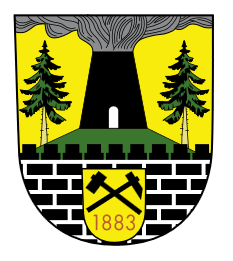                         *   Úřad městyse: Nám J. Švermy 64, 431 86 Kovářská * DS: n3jbdfj *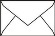                                     *     474 396 101, 739 034 374  * E-mail: byty@kovarska.cz*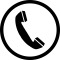 ŽÁDOST O PRONÁJEM BYTUŽadatelJméno	…………………………………………………………………………………………………………………………………………………Příjmení ……………………………………………………………………………………………………………………………………………….Trvalý pobyt …………………………………………………………………………………………………………………………………………Rodné číslo ………………………………………………………… Datum narození …………………………………………………….Tel. číslo: ……………………………………………………….…… E-mail: …………………….…………………………………………….Žádám tímto o pronájem bytu v městysu Kovářská z důvodu: ……………………………………………………………………………………………………………………………………………………….…………………………………………………………………………………………………………………………………………………………….…………………………………………………………………………………………………………………………………………………………….……a dokládám: Zaměstnavatel zájemce o ubytování ……………………………………………………………………………………………………Čistý měsíční příjem zájemce o ubytování ……………………………………………………………………………………………Prohlašuji, že všechny údaje jsou pravdivé a že jsem si vědom/a své povinnosti ohlásit všechny změny na Bytovém hospodářství Městyse Kovářská.V Kovářské dne: …………………………………………….							……………………..……………………………………………….              						               	podpis žadatele